107學年度第 1  學期 國民教育輔導團 國中特殊教育輔導小組 106學年度特教執行成效蹤評鑑忠孝國中入校輔導活動照片107.11.27(二）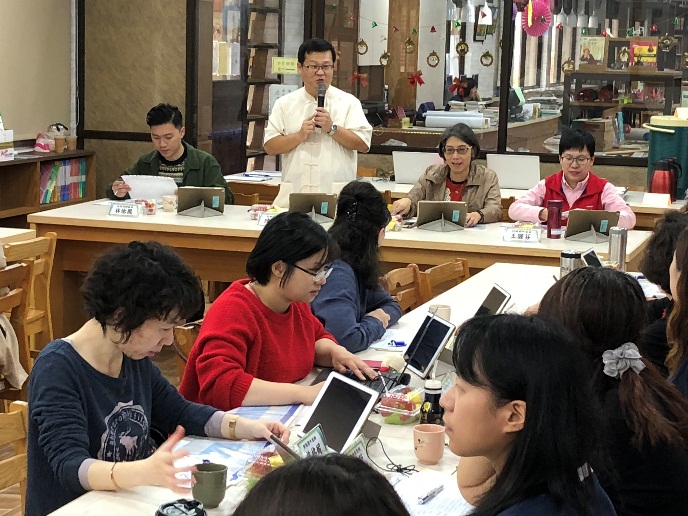 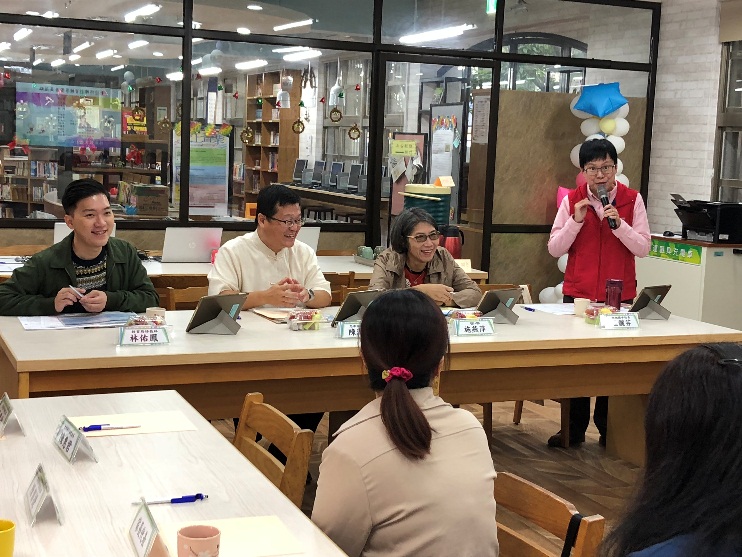 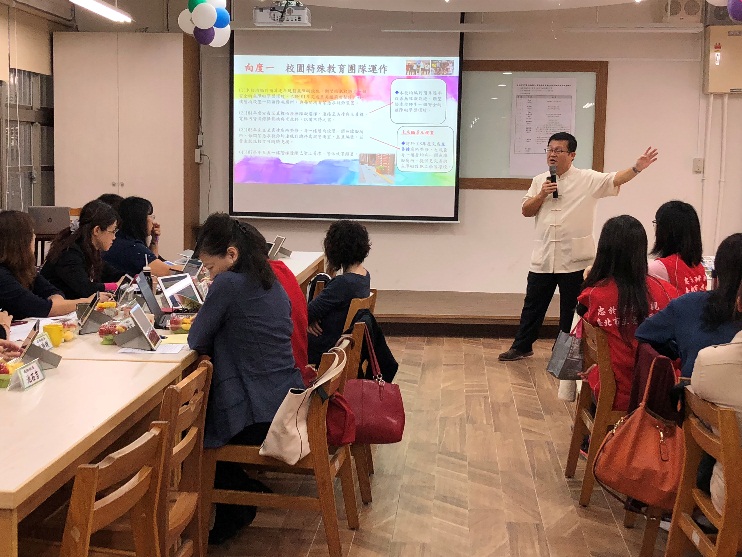 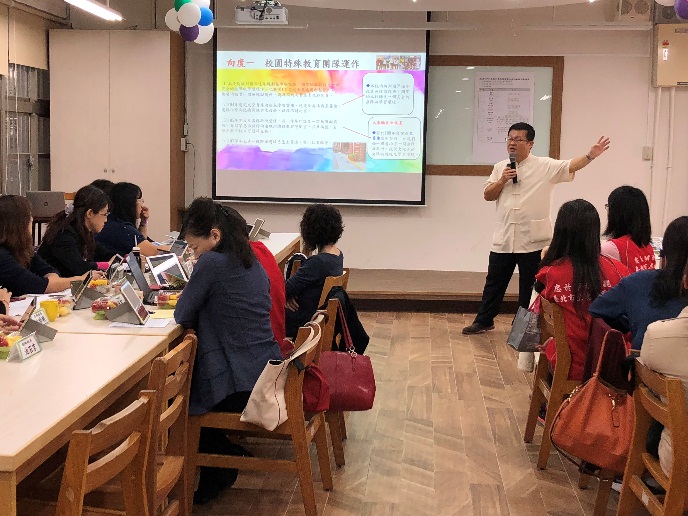 本校陳澤民校長主持忠孝國中入校輔導鑑會議本校陳澤民校長主持忠孝國中入校輔導鑑會議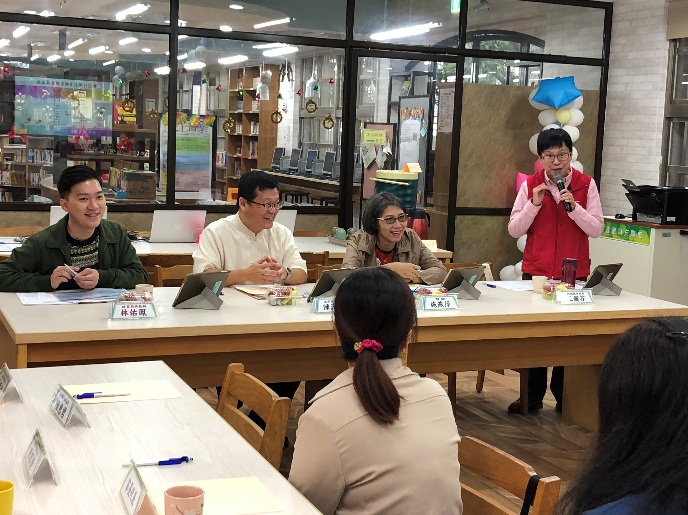 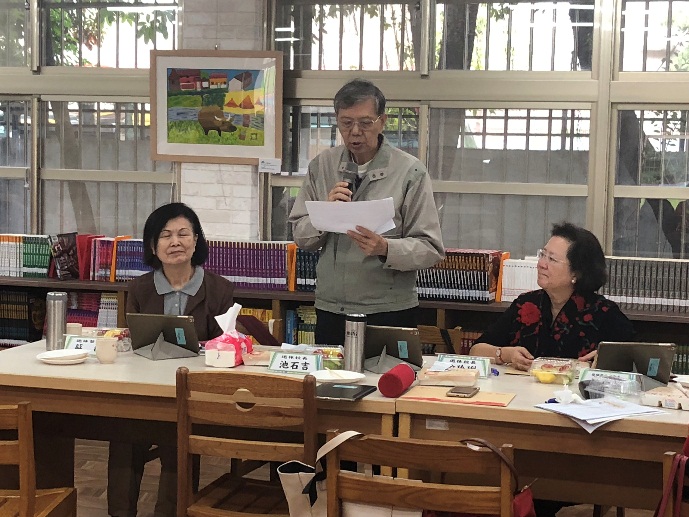 特教輔導團 內湖國中校長王儷芬校長，致詞感謝特教輔導小組評鑑之辛勤與善意。特教輔導團退休校長池石吉校長，予忠孝國中特教追蹤評鑑相關優點及改善向度等回饋。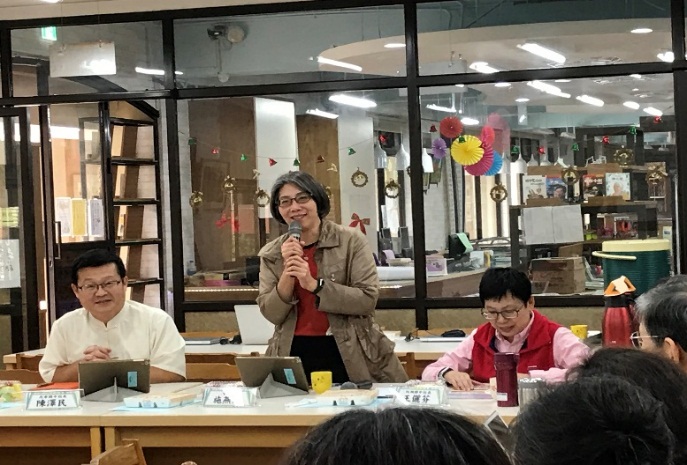 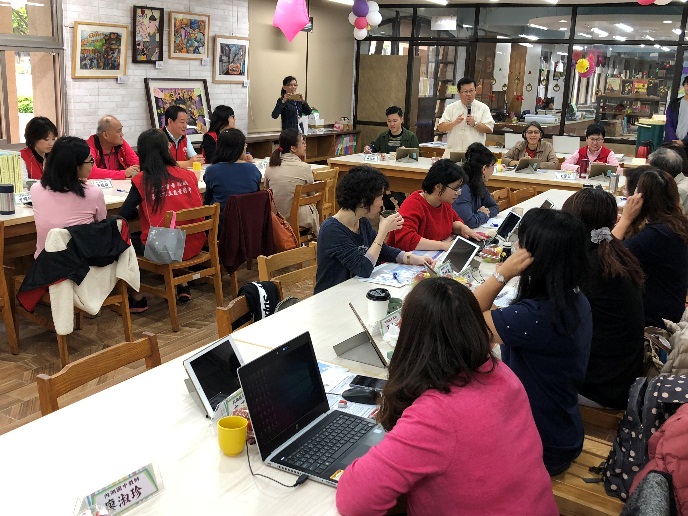 施督學致詞感謝特教輔導小組評鑑之辛勤與善意。台北市特教輔導團，共同參予忠孝國中追蹤評鑑事宜。